「2018第四屆花蓮縣全民科學週-北花蓮」教案徵選說明會暨教師培訓營活動日期:2017/11/17周五活動時間:早上9:00-13:00 活動地點:東華大學環境學院B132共同實驗室主持人: 楊悠娟副教授主講:黃國靖副教授、曾賢德副教授、楊悠娟副教授活動內容註:議程實際執行可能視情況進行必要調整。聯絡人：吳佩蓁小姐，電話：03-863-5179。erntmap@gmail.com東華大學環境學院地圖及交通指引請參考網站http://www.ndhu.edu.tw/files/15-1000-45054,c9371-1.php?Lang=zh-tw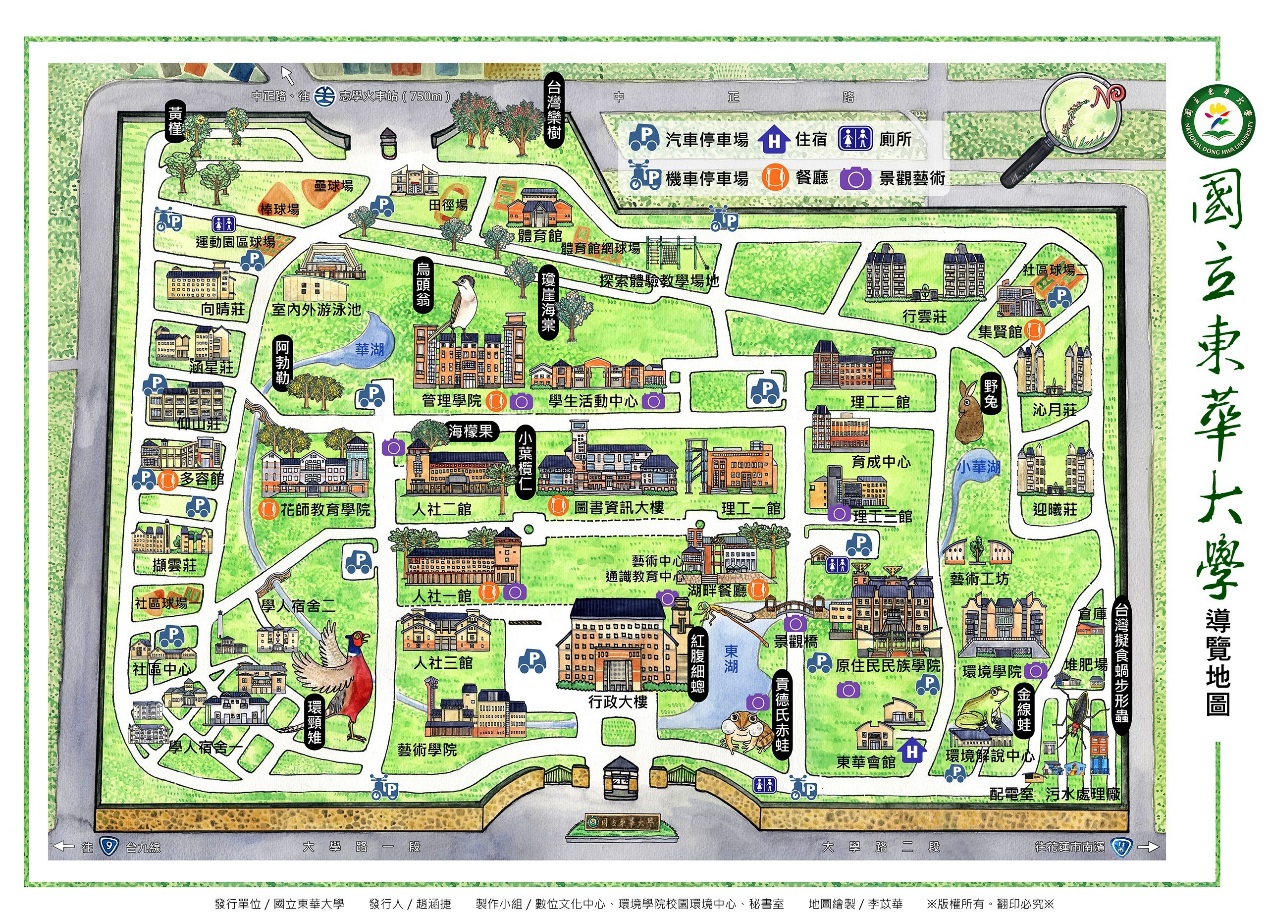 時間活動內容講師08:40~09:00報到環境學院階梯教室B21609:10~10:00計畫執行規劃主題教案說明東華大學自然資源與環境學系楊悠娟 副教授10:10~11:00生物課程教案說明演示東華大學自然資源與環境學系黃國靖 副教授11:10~12:00物理課程教案說明演示東華大學物理系曾賢德 副教授12:10~13:00敬備午餐化學課程教案說明演示東華大學自然資源與環境學系楊悠娟 副教授13:10~14:00綜合座談主持人全體講師14:00~散會散會